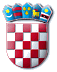 REPUBLIKA HRVATSKAMINISTARSTVO RADA, MIROVINSKOGA SUSTAVA, OBITELJI I SOCIJALNE POLITIKEKomisija za provedbu javnog natječaja za prijam u državnu službu na neodređeno vrijeme u Ministarstvo rada, mirovinskoga sustava, obitelji i socijalne politikePOZIV NA TESTIRANJEKANDIDATIMA/KINJAMAkoji su podnijeli pravodobne i potpune prijave te ispunjavaju formalne uvjete javnog natječajakoji je objavljen u „Narodnim novinama“, broj 131/21, od 3. prosinca 2021. godine,za sljedeća radna mjesta:1. Viši/a stručni/a referent/ica – 1 izvršitelj/ica (r.m.br. 105.) u Službi za kolektivne radne odnose i administrativnu suradnju u području upućivanja radnika, Sektor za kolektivne radne odnose i međunarodnu suradnju na području rada, Uprava za rad i zaštitu na radu2. Viši/a stručni/a savjetnik/ca – 1 izvršitelj/ica (r.m.br. 124.) u Službi za aktivnu politiku zapošljavanja, Sektor za zapošljavanje, Uprava za tržište rada i zapošljavanje3. Viši/a upravni/a savjetnik/ca – 1 izvršitelj/ica (r.m.br. 127.) u Službi za pravne poslove, Sektor za zapošljavanje, Uprava za tržište rada i zapošljavanje4. Viši/a stručni/a savjetnik/ca – 1 izvršitelj/ica (r.m.br. 274.) u Odjelu za vrednovanje i ugovaranje EU projekata iz područja socijalne uključenosti i FEAD-a, Služba za vrednovanje i ugovaranje EU projekata, Sektor za vrednovanje, ugovaranje i financijsko upravljanje EU projekata, Uprava za programe i projekte5. Viši/a stručni/a savjetnik/ca – 1 izvršitelj/ica (r.m.br. 278.) u Odjelu za financijsko upravljanje i tehničku pomoć, Služba za financijsko upravljanje i tehničku pomoć, Sektor za vrednovanje, ugovaranje i financijsko upravljanje EU projekata, Uprava za programe i projekte6. Stručni/a suradnik/ca – vježbenik/ca – 1 izvršitelj/ica (r.m.br. 284.) u Odjelu za financijsko upravljanje i kontrolu za FEAD, Služba za financijsko upravljanje i tehničku pomoć, Sektor za vrednovanje, ugovaranje i financijsko upravljanje EU projekata, Uprava za programe i projekte7. Viši/a stručni/a savjetnik/ca – 1 izvršitelj/ica (r.m.br. 287.) u Službi za pripremu i provedbu nacionalnih poziva, Sektor za nacionalne programe i projekte udruga, Uprava za programe i projekte8. Viši/a stručni/a savjetnik/ca – 1 izvršitelj/ica (r.m.br. 313.) u Službi za politike za osobe s invaliditetom i druge socijalno osjetljive skupine, Sektor za razvoj socijalnih politika, Uprava za obitelj i socijalnu politiku9. Viši/a upravni/a savjetnik/ca – 2 izvršitelja/ice (r.m.br. 379.) u Službi za drugostupanjski postupak u području obiteljsko-pravne zaštite, Samostalni sektor za drugostupanjski postupak10. Viši/a upravni/a savjetnik/ca – 1 izvršitelj/ica (r.m.br. 383.) u Službi za drugostupanjski postupak u području prava socijalne skrbi, Samostalni sektor za drugostupanjski postupak11. Stručni/a savjetnik/ca – 1 izvršitelj/ica (r.m.br. 384.) u Službi za drugostupanjski postupak u području prava socijalne skrbi, Samostalni sektor za drugostupanjski postupak.Zagreb, 13. siječnja 2022. godineDATUM I MJESTO ODRŽAVANJA TESTIRANJAPRAVILA TESTIRANJA PRAVILA TESTIRANJA 1. Po dolasku na testiranje, od kandidata/kinja će biti zatraženo predočavanje odgovarajuće identifikacijske isprave radi utvrđivanja identiteta. Kandidati/kinje koji ne mogu dokazati identitet, osobe za koje je utvrđeno da ne ispunjavaju formalne uvjete propisane javnim natječajem ili da su podnijele nepotpune ili nepravodobne prijave, kao i osobe za koje je utvrđeno da nisu podnijele prijavu na javni natječaj za radno mjesto za koje se obavlja testiranje, ne mogu pristupiti testiranju.2. Po utvrđivanju identiteta, kandidati/kinje će biti upućeni u odgovarajuću dvoranu gdje će se održavati testiranje. 3. Za vrijeme testiranja nije dopušteno:koristiti se bilo kakvom literaturom, odnosno bilješkamakoristiti mobitel ili druga komunikacijska sredstvanapuštati prostoriju u kojoj se odvija testiranje bez odobrenja osobe koja provodi testiranjerazgovarati s ostalim kandidatima/kinjama, niti na drugi način remetiti koncentraciju kandidata/kinja.Kandidat/kinja koji/a prekrši ovo pravilo bit će udaljen/a s testiranja, a njegov/zin rezultat Komisija neće priznati niti ocijeniti.4. Nakon provedenog testiranja i razgovora (intervjua), Komisija utvrđuje rang-listu kandidata/kinja, prema ukupnom broju ostvarenih bodova te sastavlja Izvješće o provedenom postupku, koje s rang-listom kandidata/kinja dostavlja ministru. 5. Izabranom kandidatu/kinji dostavlja se obavijest o izboru, radi dostave uvjerenja o nekažnjavanju i uvjerenja o zdravstvenoj sposobnosti za obavljanje poslova radnog mjesta. 6. Rješenje o prijmu u državnu službu izabranog/e kandidata/kinje, dostavlja se svim kandidatima/kinjama objavom na web stranici Ministarstva pravosuđa i uprave https://mpu.gov.hr  i na web stranici Ministarstva rada, mirovinskoga sustava, obitelji i socijalne politike https://mrosp.gov.hr. Dostava rješenja kandidatima/kinjama smatra se obavljenom istekom osmoga dana od dana objave na web-stranici Ministarstva pravosuđa i uprave.Prva faza testiranja održat će se25. siječnja 2022. godine, s početkom u 9,00 sati,u Ministarstvu rada, mirovinskoga sustava, obitelji i socijalne politike, Ulica grada Vukovara 78, ZagrebKandidati/kinje su dužni/e doći u Ministarstvo,Recepcija II., u vremenu od 08,00 do 08,45 satiradi utvrđivanja valjanosti EU digitalnih COVID potvrda o cijepljenju, preboljenju, odnosno testiranju te provođenja drugih nužnih epidemioloških mjera radi sprječavanja prijenosa bolesti COVID – 19, koje je donio Stožer civilne zaštite Republike HrvatskeDio druge faze testiranja (znanje engleskog jezika-pisani dio i pisana provjera znanja rada na računalu)održat će se istog dana, nakon prve faze testiranja. O vremenu objave rezultata prve faze testiranja i početku druge faze testiranja kandidati/kinje će biti obaviješteni/e na dan održavanja testiranja.Testiranje znanja engleskog jezika-usmeni dioodržat će se 26. siječnja 2022. godine, na istoj lokaciji, s početkom u 9,00 satiKandidati/kinje su dužni/e doći u Ministarstvo, Recepcija II., u vremenu od 08,00 do 08,45 satiRazgovor (intervju) s kandidatima/kinjamaodržat će se 26. siječnja 2022. godine, nakon završetka druge faze testiranja. O vremenu objave rezultata druge faze testiranja i početku razgovora (intervjua) kandidati/kinje će biti obaviješteni/e na dan održavanja usmenog dijela testiranja znanja engleskog jezika.KANDIDATI/KINJE SU DUŽNI/E PONIJETI SA SOBOM  EU DIGITALNU COVID POTVRDU, ZAŠTITNU MASKU ILI MASKU ZA LICE, OSOBNU ISKAZNICU ILI DRUGI IDENTIFIKACIJSKI DOKUMENTUPOZORENJE: Za vrijeme boravka u Ministarstvu, kandidati/kinje su dužni pridržavati se nužnih epidemioloških mjera, nositi zaštitne maske ili maske za lice, držati fizičku distancu, poštivati kućni red i postupati prema uputama voditelja/ica testiranja i drugih službenih osoba. U slučaju nepridržavanja epidemioloških mjera, kršenja kućnog reda i nepridržavanja uputa službenih osoba, kandidati/kinje će biti upozoreni na primjeren način, a ako se i dalje nastave neprimjereno ponašati bit će udaljeni s testiranja te će se smatrati da su odustali od daljnjeg postupka testiranja. 